ΣΤΑΤΙΣΤΙΚΑ ΣΤΟΙΧΕΙΑ ΕΓΓΕΓΡΑΜΜΕΝΗΣ ΑΝΕΡΓΙΑΣ Δ.ΥΠ.Α.ΑΥΓΟΥΣΤΟΣ  2022Α.  ΕΓΓΕΓΡΑΜΜΕΝΟΙ ΣΤΟ ΜΗΤΡΩΟ ΤΗΣ Δ.ΥΠ.Α.1. Το σύνολο των εγγεγραμμένων ανέργων, με κριτήριο την αναζήτηση εργασίας (αναζητούντων εργασία), για τον μήνα Αύγουστο 2022, ανήλθε σε 938.361 άτομα. Από αυτά 519.606 (ποσοστό 55,37%) είναι εγγεγραμμένα στο μητρώο  της Δ.ΥΠ.Α για χρονικό διάστημα ίσο ή και περισσότερο των 12 μηνών και 418.755 (ποσοστό 44,63%) είναι εγγεγραμμένα στο μητρώο της Δ.ΥΠ.Α.  για χρονικό διάστημα μικρότερο των 12 μηνών. Οι άνδρες ανέρχονται σε 305.938  (ποσοστό 32,60%) και οι  γυναίκες ανέρχονται σε 632.423  (ποσοστό 67,40%). 2. Το σύνολο των εγγεγραμμένων λοιπών (μη αναζητούντων εργασία), για τον μήνα Αύγουστο 2022, ανήλθε σε 6.227 άτομα. Οι άνδρες ανέρχονται σε 2.268  (ποσοστό 36,42%) και οι γυναίκες σε  3.959  (ποσοστό 63,58%). 3. Το σύνολο των επιδοτούμενων ανέργων,  για τον μήνα Αύγουστο 2022,  (αφορά τον αριθμό των δικαιούχων που πληρώθηκαν εντός του αντίστοιχου μήνα) ανέρχεται σε 162.430 άτομα, από τα οποία οι 153.283  (ποσοστό 94,37%) είναι κοινοί και λοιπές κατηγορίες επιδοτουμένων και οι 9.147 (ποσοστό 5,63%) είναι εποχικοί τουριστικών  επαγγελμάτων. Οι άνδρες ανέρχονται σε  52.851 (ποσοστό 32,54%)  και οι γυναίκες σε 109.579 (ποσοστό 67,46%). Από το σύνολο των επιδοτουμένων ανέργων 121.192  (ποσοστό 74,61%) είναι κοινοί, 1.533 (ποσοστό 0,94%) είναι οικοδόμοι, 9.147 (ποσοστό 5,63%) είναι εποχικοί τουριστικών επαγγελμάτων, 1.128 (ποσοστό 0,69%) είναι εποχικοί λοιποί (αγροτικά), 29.139 (ποσοστό 17,94%) είναι εκπαιδευτικοί, και 291 (ποσοστό 0,18%) είναι λοιποί.     Β: ΜΕΤΑΒΟΛΕΣ ΑΠΟ ΙΟΥΛΙΟ 2022Γ: ΜΕΤΑΒΟΛΕΣ ΑΠΟ ΑΥΓΟΥΣΤΟ 2021Δ: ΚΑΤΑΝΟΜΗ ΚΑΤΑ ΦΥΛΟ, ΗΛΙΚΙΑ, ΕΚΠΑΙΔΕΥΤΙΚΟ ΕΠΙΠΕΔΟ ΚΑΙ ΥΠΗΚΟΟΤΗΤΑ-ΑΥΓΟΥΣΤΟΣ 2022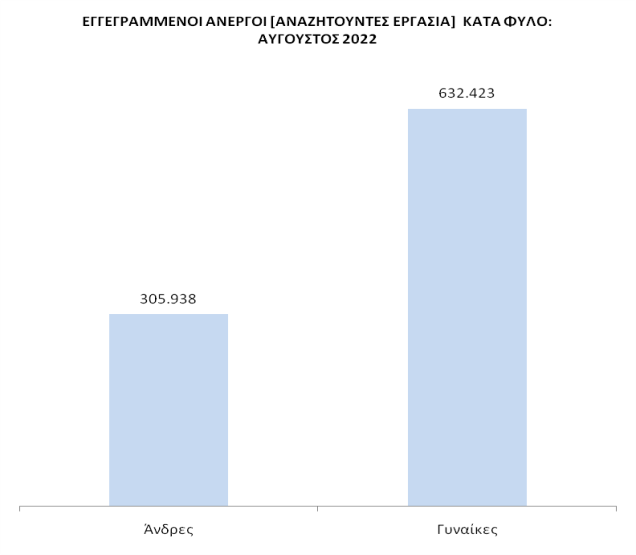 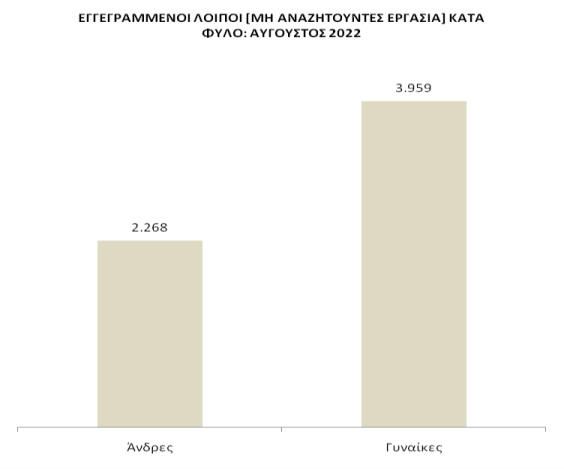 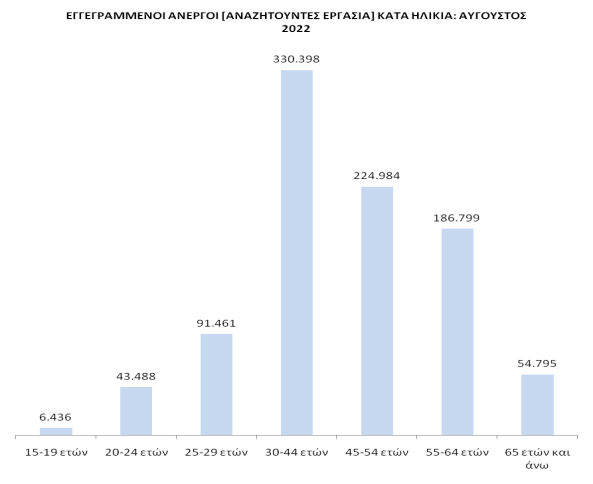 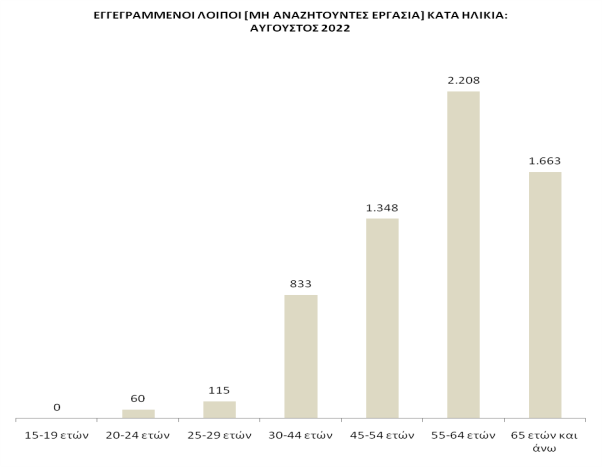 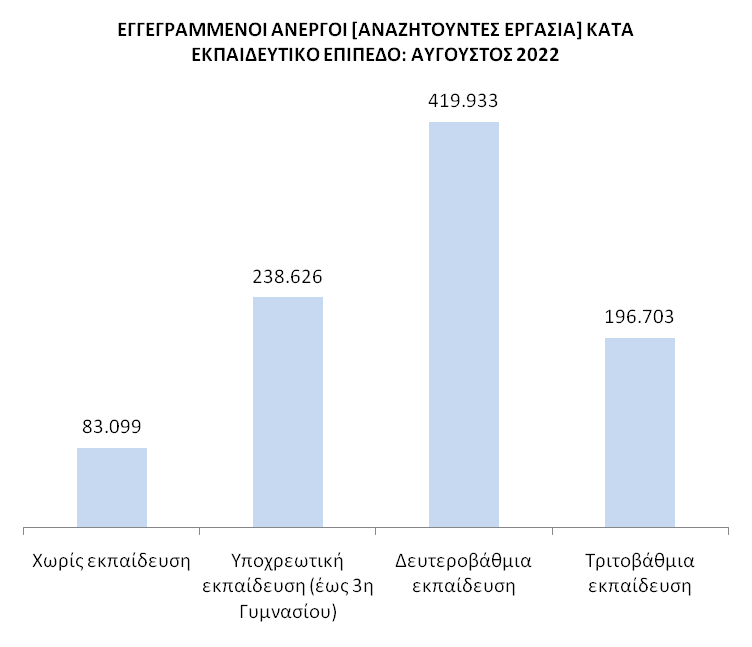 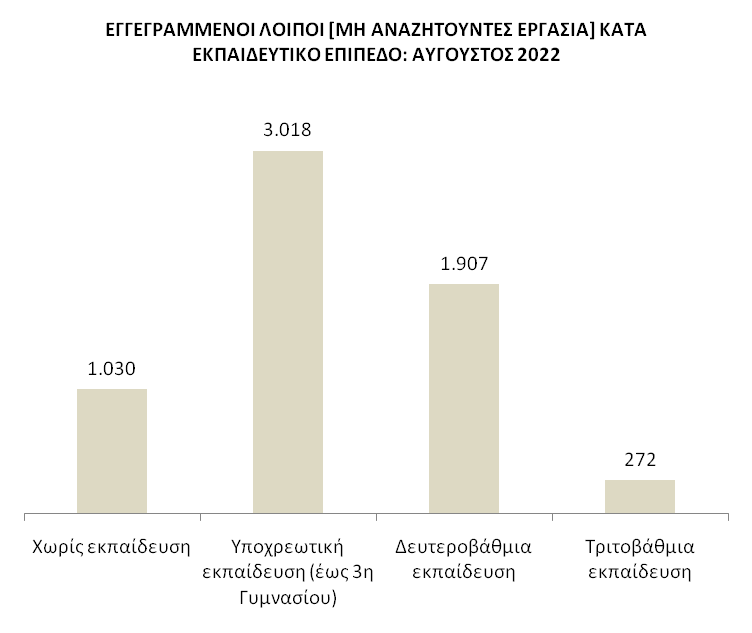 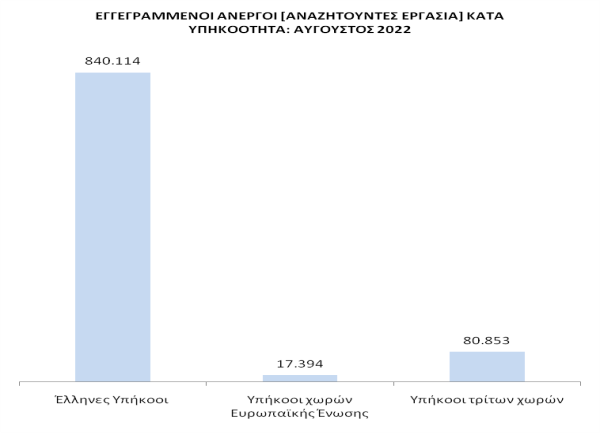 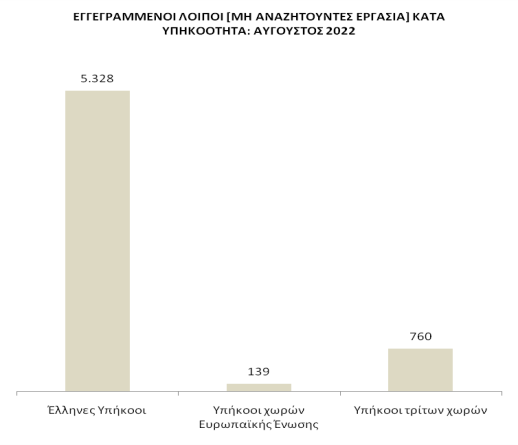 Για περισσότερο αναλυτικά στατιστικά στοιχεία στο σύνολο της χώρας και σε επίπεδο Περιφέρειας καθώς και συνοπτικές εκθέσεις εγγεγραμμένης ανεργίας, βλ. www.dypa.gov.gr  /Στατιστικά/Στατιστικά Στοιχεία.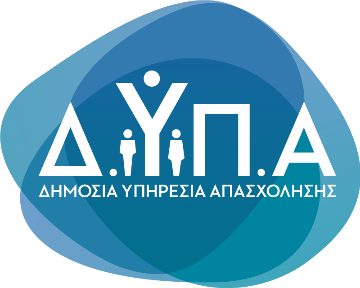 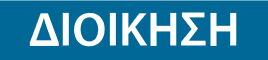 Τμήμα Επικοινωνίας &Δημοσίων ΣχέσεωνΑθήνα, 20.09.2022        ΙΟΥΛΙΟΣ2022        ΑΥΓΟΥΣΤΟΣ2022ΜΕΤΑΒΟΛΗΠΟΣΟΣΤΙΑΙΑ ΜΕΤΑΒΟΛΗΣΥΝΟΛΟ ΕΓΓΕΓΡΑΜΜΕΝΩΝ948.930944.588-4.342-0,46%ΣΥΝΟΛΟ ΕΠΙΔΟΤΟΥΜΕΝΩΝ ΑΝΕΡΓΩΝ143.367162.43019.06313,30%          ΑΥΓΟΥΣΤΟΣ 2021      ΑΥΓΟΥΣΤΟΣ2022ΜΕΤΑΒΟΛΗΠΟΣΟΣΤΙΑΙΑ ΜΕΤΑΒΟΛΗΣΥΝΟΛΟ ΕΓΓΕΓΡΑΜΜΕΝΩΝ996.733944.588-52.145-5,23%ΣΥΝΟΛΟ ΕΠΙΔΟΤΟΥΜΕΝΩΝ ΑΝΕΡΓΩΝ131.412162.43031.01823,60%ΕΓΓΕΓΡΑΜΜΕΝΟΙ ΑΝΕΡΓΟΙ [ΑΝΑΖΗΤΟΥΝΤΕΣ ΕΡΓΑΣΙΑ]Ποσοστό %ΕΓΓΕΓΡΑΜΜΕΝΟΙ ΛΟΙΠΟΙ [ΜΗ ΑΝΑΖΗΤΟΥΝΤΕΣ ΕΡΓΑΣΙΑ]Ποσοστό %ΣΥΝΟΛΟ ΕΠΙΔΟΤΟΥΜΕΝΩΝ ΑΝΕΡΓΩΝΠοσοστό %Άνδρες305.93832,60%2.26836,42%52.85132,54%Γυναίκες632.42367,40%3.95963,58%109.57967,46%Σύνολο938.361100,00%6.227100,00%162.430100,00%ΕΓΓΕΓΡΑΜΜΕΝΟΙ ΑΝΕΡΓΟΙ [ΑΝΑΖΗΤΟΥΝΤΕΣ ΕΡΓΑΣΙΑ]Ποσοστό %ΕΓΓΕΓΡΑΜΜΕΝΟΙ ΛΟΙΠΟΙ [ΜΗ ΑΝΑΖΗΤΟΥΝΤΕΣ ΕΡΓΑΣΙΑ]Ποσοστό %ΣΥΝΟΛΟ ΕΠΙΔΟΤΟΥΜΕΝΩΝ ΑΝΕΡΓΩΝΠοσοστό %15-19  ετών6.4360,69%00,00%750,05%20-24  ετών43.4884,63%600,96%6.1353,78%25-29 ετών91.4619,75%1151,85%22.62113,93%30-44  ετών330.39835,21%83313,38%74.83346,07%45-54 ετών224.98423,98%1.34821,65%37.13022,86%55-64 ετών186.79919,91%2.20835,46%19.94512,28%65 ετών και άνω54.7955,84%1.66326,71%1.6911,04%Σύνολο938.361100,00%6.227100,00%162.430100,00%ΕΓΓΕΓΡΑΜΜΕΝΟΙ ΑΝΕΡΓΟΙ [ΑΝΑΖΗΤΟΥΝΤΕΣ ΕΡΓΑΣΙΑ]Ποσοστό %ΕΓΓΕΓΡΑΜΜΕΝΟΙ ΛΟΙΠΟΙ [ΜΗ ΑΝΑΖΗΤΟΥΝΤΕΣ ΕΡΓΑΣΙΑ]Ποσοστό %ΣΥΝΟΛΟ ΕΠΙΔΟΤΟΥΜΕΝΩΝ ΑΝΕΡΓΩΝΠοσοστό %Χωρίς εκπαίδευση83.0998,86%1.03016,54%5.5643,43%Υποχρεωτική εκπαίδευση(έως 3η Γυμνασίου)238.62625,43%3.01848,47%26.69116,43%Δευτεροβάθμια εκπαίδευση419.93344,75%1.90730,62%66.35140,85%Τριτοβάθμια εκπαίδευση196.70320,96%2724,37%63.82439,29%Σύνολο938.361100,00%6.227100,00%162.430100,00%ΕΓΓΕΓΡΑΜΜΕΝΟΙ ΑΝΕΡΓΟΙ [ΑΝΑΖΗΤΟΥΝΤΕΣ ΕΡΓΑΣΙΑ]Ποσοστό %ΕΓΓΕΓΡΑΜΜΕΝΟΙ ΛΟΙΠΟΙ [ΜΗ ΑΝΑΖΗΤΟΥΝΤΕΣ ΕΡΓΑΣΙΑ]Ποσοστό %ΣΥΝΟΛΟ ΕΠΙΔΟΤΟΥΜΕΝΩΝ ΑΝΕΡΓΩΝΠοσοστό %Έλληνες Υπήκοοι840.11489,53%5.32885,56%150.59892,72%Υπήκοοι χωρών Ευρωπαϊκής Ένωσης17.3941,85%1392,23%2.0641,27%Υπήκοοι τρίτων χωρών80.8538,62%76012,20%9.7686,01%Σύνολο938.361100,00%6.227100,00%162.430100,00%